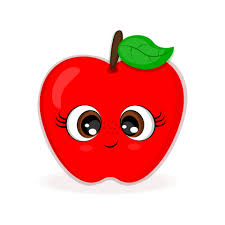 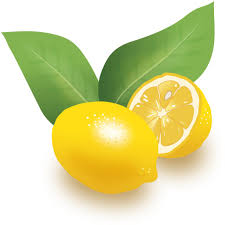 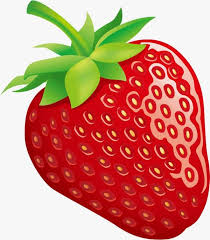 SECRETARIA MUNICIPAL DE EDUCAÇÃO, CULTURA E ESPORTES DE IRATIPROGRAMA NACIONAL DE ALIMENTAÇÃO ESCOLAR – PNAECEMEI – CENTRO MUNICIPAL DE EDUCAÇÃO INFANTIL DE IRATISECRETARIA MUNICIPAL DE EDUCAÇÃO, CULTURA E ESPORTES DE IRATIPROGRAMA NACIONAL DE ALIMENTAÇÃO ESCOLAR – PNAECEMEI – CENTRO MUNICIPAL DE EDUCAÇÃO INFANTIL DE IRATISECRETARIA MUNICIPAL DE EDUCAÇÃO, CULTURA E ESPORTES DE IRATIPROGRAMA NACIONAL DE ALIMENTAÇÃO ESCOLAR – PNAECEMEI – CENTRO MUNICIPAL DE EDUCAÇÃO INFANTIL DE IRATISECRETARIA MUNICIPAL DE EDUCAÇÃO, CULTURA E ESPORTES DE IRATIPROGRAMA NACIONAL DE ALIMENTAÇÃO ESCOLAR – PNAECEMEI – CENTRO MUNICIPAL DE EDUCAÇÃO INFANTIL DE IRATISECRETARIA MUNICIPAL DE EDUCAÇÃO, CULTURA E ESPORTES DE IRATIPROGRAMA NACIONAL DE ALIMENTAÇÃO ESCOLAR – PNAECEMEI – CENTRO MUNICIPAL DE EDUCAÇÃO INFANTIL DE IRATISECRETARIA MUNICIPAL DE EDUCAÇÃO, CULTURA E ESPORTES DE IRATIPROGRAMA NACIONAL DE ALIMENTAÇÃO ESCOLAR – PNAECEMEI – CENTRO MUNICIPAL DE EDUCAÇÃO INFANTIL DE IRATICARDÁPIO - ETAPA DE ENSINO (Pré-escola - parcial) FAIXA ETÁRIA (04 aos 05 anos)CARDÁPIO - ETAPA DE ENSINO (Pré-escola - parcial) FAIXA ETÁRIA (04 aos 05 anos)CARDÁPIO - ETAPA DE ENSINO (Pré-escola - parcial) FAIXA ETÁRIA (04 aos 05 anos)CARDÁPIO - ETAPA DE ENSINO (Pré-escola - parcial) FAIXA ETÁRIA (04 aos 05 anos)CARDÁPIO - ETAPA DE ENSINO (Pré-escola - parcial) FAIXA ETÁRIA (04 aos 05 anos)CARDÁPIO - ETAPA DE ENSINO (Pré-escola - parcial) FAIXA ETÁRIA (04 aos 05 anos)FEVEREIRO - 2023FEVEREIRO - 2023FEVEREIRO - 2023FEVEREIRO - 2023FEVEREIRO - 2023FEVEREIRO - 20231° SEMANA2ª FEIRA3ª FEIRA4ª FEIRA08/025ª FEIRA09/026ª FEIRA10/02Lanche da manhã 09:15hsLanche da tarde15:30hsArroz – feijãoCarne moída BeterrabaTorta salgada com carne, cenoura, tomate e queijoMelanciaMacarrão com carneRepolho e tomate Composição nutricional (Média semanal)Composição nutricional (Média semanal)Energia (Kcal)CHO(g)PTN(g)LPD (g)Composição nutricional (Média semanal)Composição nutricional (Média semanal)Energia (Kcal)55% a 65% do VET10% a 15% do VET15% a 30% do VETComposição nutricional (Média semanal)Composição nutricional (Média semanal)295kcal 47,3g 11,3g6,3g Composição nutricional (Média semanal)Composição nutricional (Média semanal)295kcal 60,6%16%23%Catiane Zamarchi	 Intolerantes à lactose: utilizar o leite zero lactose.	CRN10: 2783Catiane Zamarchi	 Intolerantes à lactose: utilizar o leite zero lactose.	CRN10: 2783Catiane Zamarchi	 Intolerantes à lactose: utilizar o leite zero lactose.	CRN10: 2783Catiane Zamarchi	 Intolerantes à lactose: utilizar o leite zero lactose.	CRN10: 2783Catiane Zamarchi	 Intolerantes à lactose: utilizar o leite zero lactose.	CRN10: 2783Catiane Zamarchi	 Intolerantes à lactose: utilizar o leite zero lactose.	CRN10: 2783SECRETARIA MUNICIPAL DE EDUCAÇÃO, CULTURA E ESPORTES DE IRATIPROGRAMA NACIONAL DE ALIMENTAÇÃO ESCOLAR – PNAECEMEI – CENTRO MUNICIPAL DE EDUCAÇÃO INFANTIL DE IRATISECRETARIA MUNICIPAL DE EDUCAÇÃO, CULTURA E ESPORTES DE IRATIPROGRAMA NACIONAL DE ALIMENTAÇÃO ESCOLAR – PNAECEMEI – CENTRO MUNICIPAL DE EDUCAÇÃO INFANTIL DE IRATISECRETARIA MUNICIPAL DE EDUCAÇÃO, CULTURA E ESPORTES DE IRATIPROGRAMA NACIONAL DE ALIMENTAÇÃO ESCOLAR – PNAECEMEI – CENTRO MUNICIPAL DE EDUCAÇÃO INFANTIL DE IRATISECRETARIA MUNICIPAL DE EDUCAÇÃO, CULTURA E ESPORTES DE IRATIPROGRAMA NACIONAL DE ALIMENTAÇÃO ESCOLAR – PNAECEMEI – CENTRO MUNICIPAL DE EDUCAÇÃO INFANTIL DE IRATISECRETARIA MUNICIPAL DE EDUCAÇÃO, CULTURA E ESPORTES DE IRATIPROGRAMA NACIONAL DE ALIMENTAÇÃO ESCOLAR – PNAECEMEI – CENTRO MUNICIPAL DE EDUCAÇÃO INFANTIL DE IRATISECRETARIA MUNICIPAL DE EDUCAÇÃO, CULTURA E ESPORTES DE IRATIPROGRAMA NACIONAL DE ALIMENTAÇÃO ESCOLAR – PNAECEMEI – CENTRO MUNICIPAL DE EDUCAÇÃO INFANTIL DE IRATICARDÁPIO - ETAPA DE ENSINO (Pré-escola - parcial) FAIXA ETÁRIA (04 aos 05 anos)CARDÁPIO - ETAPA DE ENSINO (Pré-escola - parcial) FAIXA ETÁRIA (04 aos 05 anos)CARDÁPIO - ETAPA DE ENSINO (Pré-escola - parcial) FAIXA ETÁRIA (04 aos 05 anos)CARDÁPIO - ETAPA DE ENSINO (Pré-escola - parcial) FAIXA ETÁRIA (04 aos 05 anos)CARDÁPIO - ETAPA DE ENSINO (Pré-escola - parcial) FAIXA ETÁRIA (04 aos 05 anos)CARDÁPIO - ETAPA DE ENSINO (Pré-escola - parcial) FAIXA ETÁRIA (04 aos 05 anos)FEVEREIRO - 2023FEVEREIRO - 2023FEVEREIRO - 2023FEVEREIRO - 2023FEVEREIRO - 2023FEVEREIRO - 20232° SEMANA 2ª FEIRA13/023ª FEIRA14/024ª FEIRA15/025ª FEIRA16/026ª FEIRA17/02Lanche da manhã 09:15hsLanche da tarde15:30hsPolenta com frangoAlface Suco de abacaxiPão com carne moída e cenouraPanqueca com carne e cenouraMelão Arroz – feijão Carne suína TomateMelancia Bolo de cenouraComposição nutricional (Média semanal)Composição nutricional (Média semanal)Energia (Kcal)CHO(g)PTN(g)LPD (g)Composição nutricional (Média semanal)Composição nutricional (Média semanal)Energia (Kcal)55% a 65% do VET10% a 15% do VET15% a 30% do VETComposição nutricional (Média semanal)Composição nutricional (Média semanal)263,3kcal45g 5g 7.3g Composição nutricional (Média semanal)Composição nutricional (Média semanal)263,3kcal66%21%23.8%	 Intolerantes à lactose: utilizar o leite zero lactose.	Catiane ZamarchiCRN10: 2783	 Intolerantes à lactose: utilizar o leite zero lactose.	Catiane ZamarchiCRN10: 2783	 Intolerantes à lactose: utilizar o leite zero lactose.	Catiane ZamarchiCRN10: 2783	 Intolerantes à lactose: utilizar o leite zero lactose.	Catiane ZamarchiCRN10: 2783	 Intolerantes à lactose: utilizar o leite zero lactose.	Catiane ZamarchiCRN10: 2783	 Intolerantes à lactose: utilizar o leite zero lactose.	Catiane ZamarchiCRN10: 2783SECRETARIA MUNICIPAL DE EDUCAÇÃO, CULTURA E ESPORTES DE IRATIPROGRAMA NACIONAL DE ALIMENTAÇÃO ESCOLAR – PNAECEMEI – CENTRO MUNICIPAL DE EDUCAÇÃO INFANTIL DE IRATISECRETARIA MUNICIPAL DE EDUCAÇÃO, CULTURA E ESPORTES DE IRATIPROGRAMA NACIONAL DE ALIMENTAÇÃO ESCOLAR – PNAECEMEI – CENTRO MUNICIPAL DE EDUCAÇÃO INFANTIL DE IRATISECRETARIA MUNICIPAL DE EDUCAÇÃO, CULTURA E ESPORTES DE IRATIPROGRAMA NACIONAL DE ALIMENTAÇÃO ESCOLAR – PNAECEMEI – CENTRO MUNICIPAL DE EDUCAÇÃO INFANTIL DE IRATISECRETARIA MUNICIPAL DE EDUCAÇÃO, CULTURA E ESPORTES DE IRATIPROGRAMA NACIONAL DE ALIMENTAÇÃO ESCOLAR – PNAECEMEI – CENTRO MUNICIPAL DE EDUCAÇÃO INFANTIL DE IRATISECRETARIA MUNICIPAL DE EDUCAÇÃO, CULTURA E ESPORTES DE IRATIPROGRAMA NACIONAL DE ALIMENTAÇÃO ESCOLAR – PNAECEMEI – CENTRO MUNICIPAL DE EDUCAÇÃO INFANTIL DE IRATISECRETARIA MUNICIPAL DE EDUCAÇÃO, CULTURA E ESPORTES DE IRATIPROGRAMA NACIONAL DE ALIMENTAÇÃO ESCOLAR – PNAECEMEI – CENTRO MUNICIPAL DE EDUCAÇÃO INFANTIL DE IRATICARDÁPIO- ETAPA DE ENSINO (Pré-escola - parcial)  FAIXA ETÁRIA (06 aos 11 anos)CARDÁPIO- ETAPA DE ENSINO (Pré-escola - parcial)  FAIXA ETÁRIA (06 aos 11 anos)CARDÁPIO- ETAPA DE ENSINO (Pré-escola - parcial)  FAIXA ETÁRIA (06 aos 11 anos)CARDÁPIO- ETAPA DE ENSINO (Pré-escola - parcial)  FAIXA ETÁRIA (06 aos 11 anos)CARDÁPIO- ETAPA DE ENSINO (Pré-escola - parcial)  FAIXA ETÁRIA (06 aos 11 anos)CARDÁPIO- ETAPA DE ENSINO (Pré-escola - parcial)  FAIXA ETÁRIA (06 aos 11 anos)FEVEREIRO - 2023FEVEREIRO - 2023FEVEREIRO - 2023FEVEREIRO - 2023FEVEREIRO - 2023FEVEREIRO - 20233° SEMANA2ª FEIRA20/023ª FEIRA21/024ª FEIRA22/025ª FEIRA23/026ª FEIRA24/02Lanche da manhã 09:15hsLanche da tarde15:30hsRecesso CARNAVAL Recesso CARNAVALMacarrão com carneBeterraba Leite com cacauPão queijoBananaArroz - Batatinha em molhoFrango assado/molho Melão Composição nutricional (Média semanal)Composição nutricional (Média semanal)Energia (Kcal)CHO(g)PTN(g)LPD (g)Composição nutricional (Média semanal)Composição nutricional (Média semanal)Energia (Kcal)55% a 65% do VET10% a 15% do VET15% a 30% do VETComposição nutricional (Média semanal)Composição nutricional (Média semanal)268,0kcal43,2g 8,3g 6.8g Composição nutricional (Média semanal)Composição nutricional (Média semanal)268,0kcal64,5%12,4%23,1%Catiane Zamarchi	 Intolerantes à lactose: utilizar o leite zero lactose.	CRN10: 2783Catiane Zamarchi	 Intolerantes à lactose: utilizar o leite zero lactose.	CRN10: 2783Catiane Zamarchi	 Intolerantes à lactose: utilizar o leite zero lactose.	CRN10: 2783Catiane Zamarchi	 Intolerantes à lactose: utilizar o leite zero lactose.	CRN10: 2783Catiane Zamarchi	 Intolerantes à lactose: utilizar o leite zero lactose.	CRN10: 2783Catiane Zamarchi	 Intolerantes à lactose: utilizar o leite zero lactose.	CRN10: 2783